From: antrone williams Sent: Sunday, December 15, 2013 4:12 AMTo: Garoc.tw@msa.hinet.net Subject: FCG International InviteCountry: Taiwan,Dear Heidi Sheng,Future Champions Golf (FCG) would like to introduce you to our competitive and fun Junior Golf Tour and formally invite CTGA to our summer FCG Challenge Cup, FCG International Junior Golf Championship and the FCG World Championship. We would also like to tell you more about who we are and what we do in the junior golf community.  We launched the FCG Tour in 2007, which has quickly developed into one of the most sought after tours in the world because of our first class operations, knowledgeable and friendly staff, passion for helping players and parents, and choosing high quality.  We feel an alliance with your junior program is a win-win-win opportunity for both programs and most importantly the players and parents. Below you will see some information about some of our events and our ideas why this would be a great alliance.  Future Champions Golf Snapshot:o   Fastest growing Competitive Junior Golf Tour in the Worldo   We host over 50 events in 6 Western States annuallyo   We feature the FCG World Series events that attract players from all over the United States and from over 30 different countrieso   Fields range in size from 60 – 625 players currently and we expect our July Event to reach 900 players this yearo   Friendly Staff that set out on a mission to make junior golf more affordable and more enjoyable for all involvedJoin Future Champions Golf this Summer for the Ultimate International Junior Golf Tournaments!Here is a Visual of our Events:July 1-2, 2014 - FCG Challenge Cup:  For ages 13-18 to compete on the International Stage and prep for the FCG International Junior Golf Championship  Hosted at Riverwalk Golf Club in San Diego, CA  Host Hotel – Suites on Paseo   36-Hole Nationally Ranked EventJuly 7-11, 2014 - 7th Annual FCG International (Formerly known as the San Diego Junior Masters):  One of the largest junior golf tournaments in the world! (624 participants in 2013 representing 18 states and 32 countries)  Callaway Junior World Championship Qualifier, AJGA PBE Stars, World Amateur Ranked Event, Golfweek Ranked Event  Past Champions Include: Tianlang Guan (Youngest Player to Play in the Masters), Ye Wo Cheng (Youngest Player to Play in a European Tour Event), Ariya & Moriya Jutanugam (LPGA Tour Players), Todd Baek (PGA and Web.com Tour Player) & Whitney Hillier (LET Player)  International Team Competition Enhanced – We would love to have your association form a 4 player team to compete against other teams from around the world.  Check out this link - http://www.futurechampionsgolf.com/jmteamchampionship.html-Tournament Video: http://www.youtube.com/watch?v=2efKSwchTX8July 19-23, 2014 - 6th Annual FCG World Championship:   Family Oriented event held after Callaway Junior World Championships (255 participants in 2013)  Hosted at PGA West & La Quinta Resort, a premier golf destination on the West Coast  Past Champions Include: Todd Baek (PGA and Web.com Tour Player), Casie Cathrea (2013 U.S. Women's Open Qualifier), Courtney Hooton (Harvard Women's Golf)  Special Events Include: Parent/Junior Competition, Collegiate Championship, Check-In Party at La Quinta Resort  Amazing $99 a night hotel rate to stay at the La Quinta Resort when you book your stay before April 1, 2014All three of these events are great for players of all skill levels! Whether your goal is to develop your game, compete at the highest level or get exposure to college coaches. Future Champions Golf can help you achieve all these goals! Official FCG Website: www.futurechampionsgolf.comOfficial FCG International Website: http://www.futurechampionsgolf.com/jrmasters.html #IAmAFutureChampionFuture Champions Golf appreciates your consideration in this matter. If you have any questions, please feel free to contact us! We look forward to hearing from you soon!Sincerely,Antrone Williams-- Thank You,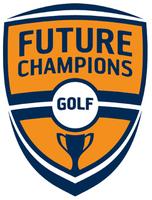 Antrone Williams Director of OperationsPhone: (858) 212-1547 / E-Mail: antrone@futurechampionsgolf.comFollow Us: FCG Website // Facebook // Twitter // Blog // Shutterfly // You Tube // Instagram